First Name of Application CV No 1662654Whatsapp Mobile: +971504753686 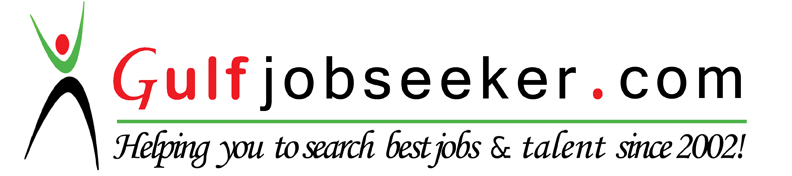 To get contact details of this candidate Purchase our CV Database Access on this link.http://www.gulfjobseeker.com/employer/services/buycvdatabase.php Education SummaryDuties and responsibilities:History taking, clinical examination, performed practical procedures, asked for appropriate investigations.Counsel patients, discussing disease its management and proposed outcomes.
Date of birth			         15th Jan 1987.Gender                                            Male.Nationality                                     Indian..Hobbies    			        Travelling, Reading, Music, Sports.Languages known 		        English (IELTS band- 7.5), Hindi, Urdu and Punjabi.Career objective
A confident communicator and a dedicated health care professional looking forward to working in an institution that provides opportunities for career growth and an environment for learning.Experience : 2+ years (Experience certificate available on request)Currently working at prakash hospital pvt ltd., Noida(India) From March 1st 2016 onwards as a general dentistWorked at Bharat dental clinic, Patna (Bihar) since August 20th, 2015 to february 10th 2016.Worked at personal touch dental clinic, New Delhi September 2014 to March 2015.Worked at Kesar Devi Memorial Charitable Dental Hospital –Dec 2012 to March 2014.Worked as a locum dentist at various dental clinics during internship (kochi,kerala).InternshipOne year compulsory rotatory internship from Amrita School of Dentistry (Nov 2011-Nov 2012).StandardInstitutionBoard/UniversityyearClassPG diploma (Clinical Research)Institute of Clinical Research (India)Certified Course.2014First (66.8%)Bachelor of Dental Surgery (B.D.S)Amrita School of DentistryAmrita Vishwa Vidyapeetham.2012First (69%)Higher Secondary (12th)Emmanuel Mission Sr. Sec. School, Kota (Raj.)C.B.S.E 200681.4%Senior Secondary (10th)Dalhousie Public School, Dalhousie(H.P)C.B.S.E 200382.8%Professional registration:4529/A at the Bihar State Dental Council (India).Eligibility letter (Ref.: DHA/LS/392015/507880) issued by Dubai Health Authority (DHA).Professional membership:Life time member of Indian Red Cross society, Bihar state branch, Patna.Membership no.-1725/D.Continuing professional development courses:Objective structured clinical examination course at Samson PLAB academy, London (UK).Objective structured clinical examination course at the Royal College of Surgeons of England,    London (UK).Medical Emergencies course at the Samson PLAB academy, London (UK).Practical skills:History Taking. Complete oral & dental examination, general examination.Scaling, root planning, splinting.Amalgam, GIC, composite (anterior and posterior) restorations.Root Canal Treatment.Crown preparation and temporary crown fixation.Cementing permanent crown.Complete and partial denture fabrication.Teeth extraction under L.A., suturing.Handling pediatric restoration works like PRR, fissure sealant, extractions, Restorations.Organizer for field visits in rural and urban areas.Participated in seminars and workshops.Participated in various cultural competitions.Participated in school sports meets.IT SKILLSMicrosoft office including Word, Power Point, Excel, Internet Surfing and Web search.Personal Information.